Γραμματική Αναγνώριση ρημάτων-Ε1Κάθε ρήμα έχει :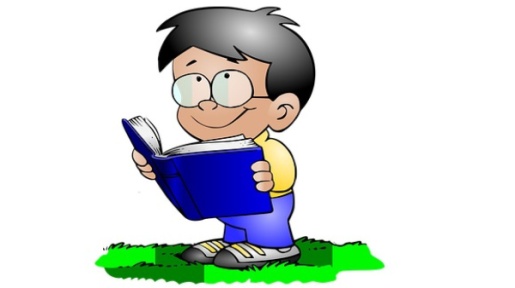 1) Φωνή        ενεργητική (-ω) π.χ. λύνω, γράφω        παθητική (-μαι) π.χ. λύνομαι, γράφομαι  2) Συζυγία         Α΄ συζυγία (ανήκουν τα ρήματα που τελειώνουν σε άτονο –ω και σε –ομαι )        Β΄ συζυγία (τελειώνουν σε τονισμένο -ώ και σε –ιέμαι ή -ούμαι) 3) Έγκλιση         οριστική (δείχνει το βέβαιο π.χ. λύνω, γράφω)        υποτακτική (δείχνει αυτό που θέλουμε ή περιμένουμε να γίνει π.χ. να λύνω, να γράφω)        προστακτική (φανερώνει διαταγή, ευχή π.χ. λύνε, γράφε)Οριστική έγκλιση : έχει όλους τους χρόνους.Υποτακτική έγκλιση: έχει ενεστώτα, αόριστο και  παρακείμενο.Προστακτική έγκλιση: έχει ενεστώτα, αόριστο και σπάνια  παρακείμενο.4) Χρόνο      ενεστώτας (τώρα)   π.χ. λύνω, γράφω     παρατατικός (χθες συνέχεια) π.χ. έλυνα, έγραφα     αόριστος (χθες μια στιγμή) π.χ. έλυσα, έγραψα     παρακείμενος (ως τώρα) π.χ. έχω λύσει, έχω γράψει     εξακολουθητικός μέλλοντας (αύριο συνέχεια) π.χ. θα λύνω, θα γράφω     στιγμιαίος μέλλοντας (αύριο για μια στιγμή) π.χ. θα λύσω, θα γράψω     υπερσυντέλικος (έγινε χθες πριν από κάτι άλλο) π.χ. είχα λύσει, είχα γράψε     συντελεσμένος μέλλοντας (κάτι θα έχει τελειώσει στο μέλλον σε μια ορισμένη στιγμή) π.χ. θα έχω λύσει, θα έχω γράψει5) Αριθμόενικός (εγώ, εσύ, αυτός, -ή, -ό)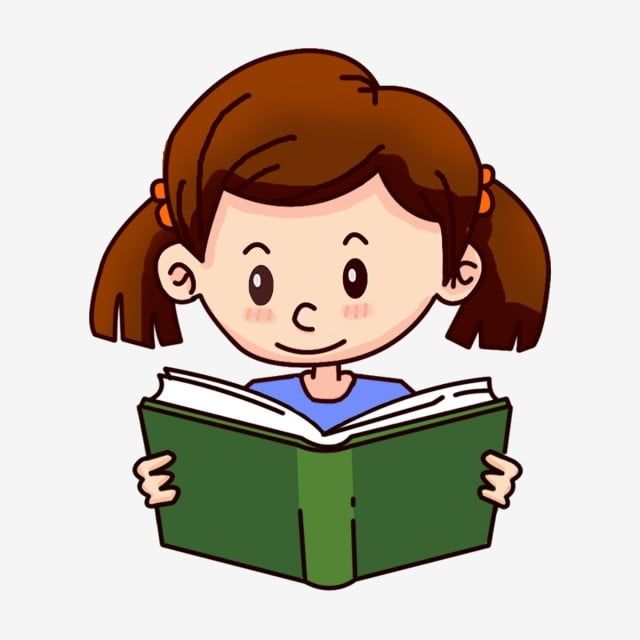 πληθυντικός (εμείς, εσείς, αυτοί, -ές, -ά)6) ΠρόσωποΑ΄ πρόσωπο (εγώ – εμείς) Β΄ πρόσωπο (εσύ – εσείς)Γ΄ πρόσωπο (αυτός, -ή, -ό – αυτοί, -ές, -άΠ.χ. Να κάνετε γραμματική αναγνώριση του ρήματος: να διαβάζεις Είναι ρήμα, ενεργητικής φωνής, α΄ συζυγίας, υποτακτικής έγκλισης, χρόνου ενεστώτα, αριθμού ενικού, β΄ προσώπου του ρήματος διαβάζωΠ.χ. Να κάνετε γραμματική αναγνώριση του ρήματος: να επιτρέψετεΕίναι ρήμα, ενεργητικής φωνής, α΄ συζυγίας, υποτακτικής έγκλισης, χρόνου αορίστου, αριθμού πληθυντικού, β΄ προσώπου του ρήματος επιτρέπω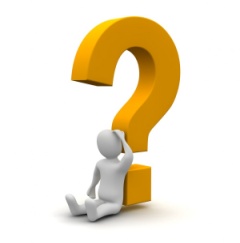  Να κάνετε γραμματική αναγνώριση του ρήματος: βιάστηκα Είναι ρήμα, ……………………… φωνής, ….…… συζυγίας, …………….……….. έγκλισης,   χρόνου ………………., αριθμού ……………………..,   …………. προσώπου του ρήματος ………….Να κάνετε γραμματική αναγνώριση του ρήματος: είχαμε παίξει Είναι ρήμα, ……………………… φωνής, ….…… συζυγίας, …………….……….. έγκλισης,   χρόνου ………………., αριθμού ……………………..,   …………. προσώπου του ρήματος ………….Να κάνετε γραμματική αναγνώριση του ρήματος: γράψτε Είναι ρήμα, ……………………… φωνής, ….…… συζυγίας, …………….……….. έγκλισης,   χρόνου ………………., αριθμού ……………………..,   …………. προσώπου του ρήματος ………….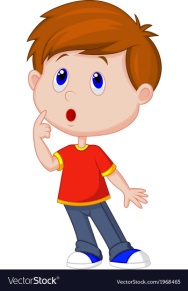 Να κάνετε γραμματική αναγνώριση του ρήματος: είχα μιλήσει ………………………………………………………………………………………………………………………………………………………………………………………………………………………………………………………………………………………………………………………………………………………………………………………………………………………………………………………………………………………………………………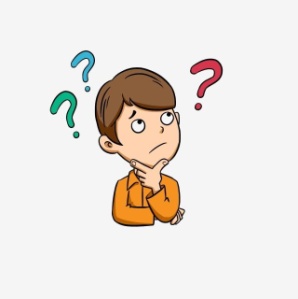 Να κάνετε γραμματική αναγνώριση του ρήματος: θα παίζουμε ……………………………………………………………………………………………………………………………………………………………………………………………………………………………………………………………………………………………………………………………………………………………………………………………………………………………………………………………………………………………………………… http://katsba.ueuo.com/dim/c/glw-grammatikh-anagnwrish-rhma.htm 